Приложение № 1Статистические данныео работе с обращениями граждан за I квартал 2020 годаБутурлиновского муниципального района(наименование ОМСУ)Всего поступило письменных обращений и принято устных обращений от граждан на личном приеме – 36/136Из них: Письменных обращений, (в том числе поступивших в ходе личного приема) – 29/84в т.ч.:Всего рассмотрено по существу (сумма граф поддержано, меры приняты, разъяснено, не поддержано) - 28/78Всего с результатом рассмотрения «поддержано» (сумма поддержано + меры приняты) :- 19/27С результатом рассмотрения «поддержано» - 8/8С результатом рассмотрения «меры приняты» - 11/19Поставлено на дополнительный контроль до принятия мер -0/0С результатом рассмотрения «разъяснено» -  9/51С результатом рассмотрения «не поддержано»  -0/0 из них:Обращение не целесообразно и необоснованно – 0/0Выявлено бездействие должностных лиц – 0/0 С результатом рассмотрения «дан ответ автору» - 0/5С результатом рассмотрения «оставлено без ответа автору» -0/0Направлено по компетенции в иной орган – 1/0Срок рассмотрения продлен – 0/1Проверено комиссионно – 6/5Проверено с выездом на место – 9/8Рассмотрено с участием заявителя – 1/8Рассмотрено совместно с другими органами власти и органами местного самоуправления – 0/0Количество обращений, по которым осуществлена «обратная связь» -  10/0Количество обращений, по которым приняты решения о переносе срока принятия мер по результатам «обратной связи» - 0/0Всего принято обращений на личном приеме граждан руководителями (равно количеству карточек личного приема) – 7/52из них:Письменных -0/0Устных – 7/52Принято в режиме ВКС -0/0Всего	рассмотрено устных обращений с результатом рассмотрения «поддержано» (сумма поддержано + меры приняты) – 6/29С результатом рассмотрения «поддержано» -  3/14С результатом рассмотрения «меры приняты» -  3/15С результатом рассмотрения «разъяснено» -  1/17С результатом рассмотрения «не поддержано» - 0/0С результатом рассмотрения «дан ответ автору» - 0/6Сколько выявлено случаев нарушения законодательства либо прав и законных интересов граждан – 0/0Сколько	должностных	лиц,	виновных	в	нарушениизаконодательства либо прав и законных интересов граждан, привлечено к ответственности – 0/0Сколько	должностных	лиц,	виновных	в	нарушениизаконодательства либо прав и законных интересов граждан, не привлечено к ответственности – 0/0Количество повторных обращений – 0/0Всего поступило обращений, содержащих информацию о фактах коррупции,- 0/0из них:рассмотрено – 0/0переадресовано по компетенции в другой органгосударственной власти – 0/0факты подтвердились- 0/0Приняты меры по выявленным нарушениям со стороны должностных лиц (перечислить: Ф.И.О. должностного лица, проступок, меры воздействия) – 0/0Конкретные примеры, отражающие результативность рассмотрения письменных и устных обращений граждан.Информация о результатах рассмотрения обращений  граждан  за  I  квартал  2020 годаУважаемый    Борис Леонидович!          Администрация Бутурлиновского муниципального района  направляет отчет о работе с обращениями граждан  за  I  квартал 2020 года , а так же информацию о рассмотрении обращений о фактах коррупции со стороны должностных лиц,  по  форме    согласно   приложению.Приложение: 1. на 2 л. в 1 экз.                        2. Форма отчета в электронном виде MS Excel.С уважением,глава администрацииБутурлиновскогомуниципального района                                                                   Ю.И. МатузовИсп. Сакрюкина М.В.Тел. 47361-2-23-33Согласовано :                                        И.А. Ульвачева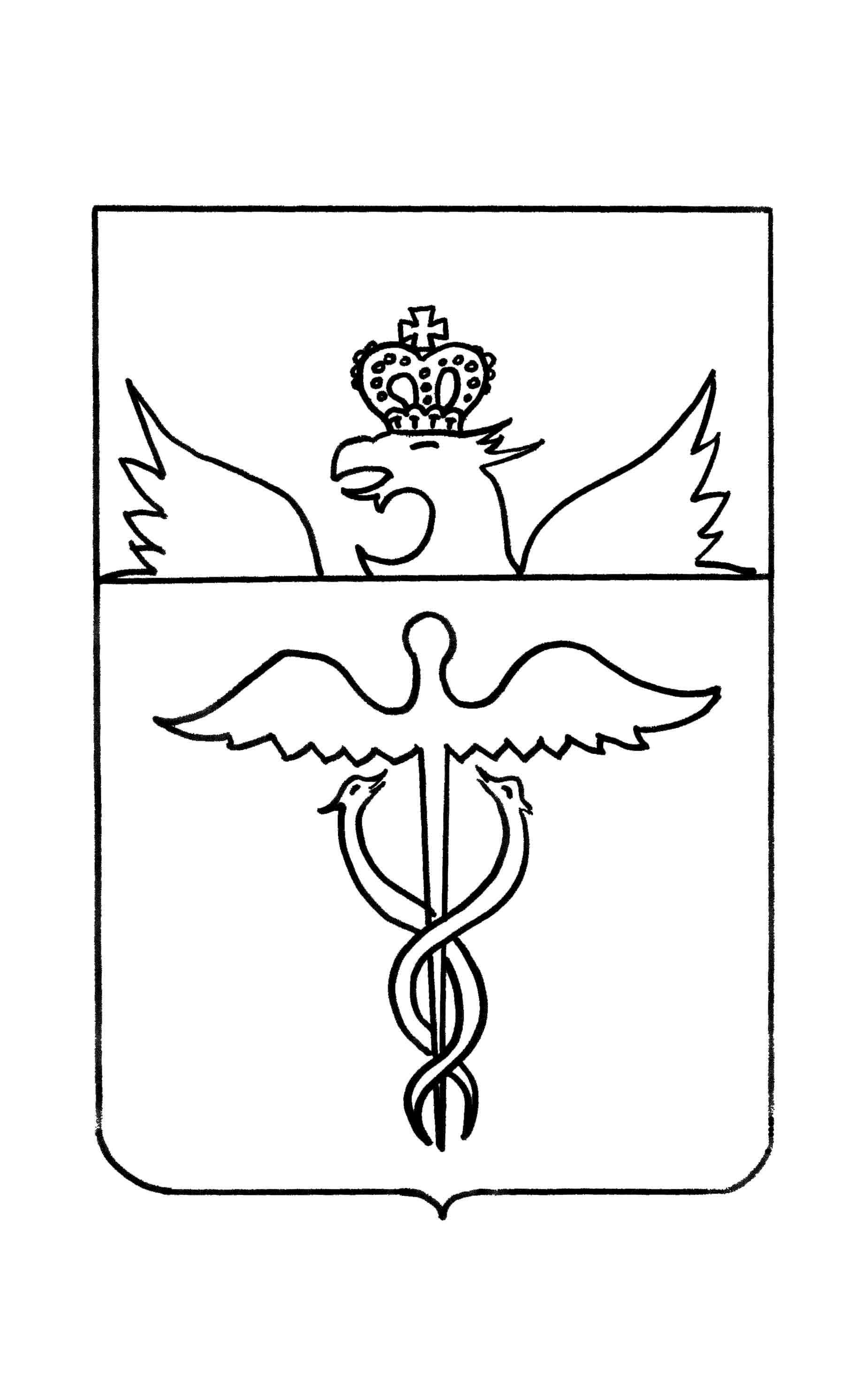 АдминистрацияБутурлиновскогомуниципального районаВоронежской областипл.Воли,43,  г.Бутурлиновка,Воронежской области, 397500тел. 2-25-62, факс (47361) 2-47-95E-mail: butadm@box.vsi.ruОКПО 04025907, ОГРН 1023600644935ИНН/КПП 3605002369/360501001АдминистрацияБутурлиновскогомуниципального районаВоронежской областипл.Воли,43,  г.Бутурлиновка,Воронежской области, 397500тел. 2-25-62, факс (47361) 2-47-95E-mail: butadm@box.vsi.ruОКПО 04025907, ОГРН 1023600644935ИНН/КПП 3605002369/360501001АдминистрацияБутурлиновскогомуниципального районаВоронежской областипл.Воли,43,  г.Бутурлиновка,Воронежской области, 397500тел. 2-25-62, факс (47361) 2-47-95E-mail: butadm@box.vsi.ruОКПО 04025907, ОГРН 1023600644935ИНН/КПП 3605002369/360501001Руководителю управления по работе с обращениями граждан правительства областиБ.Л. Прокопенкопл. им. Ленина, 1, г. Воронеж, 394018№Руководителю управления по работе с обращениями граждан правительства областиБ.Л. Прокопенкопл. им. Ленина, 1, г. Воронеж, 394018на №  от от Руководителю управления по работе с обращениями граждан правительства областиБ.Л. Прокопенкопл. им. Ленина, 1, г. Воронеж, 394018